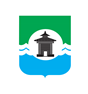 25.08.2021 года № 217РОССИЙСКАЯ ФЕДЕРАЦИЯИРКУТСКАЯ ОБЛАСТЬДУМА БРАТСКОГО РАЙОНАРЕШЕНИЕО ходе выполнения муниципальной программы «Поддержка юридических лиц и индивидуальных предпринимателей, осуществляющих розничную торговлю и доставку продовольственных товаров в поселения МО «Братский район» с ограниченными срокамизавоза грузов (продукции)» за 2020 годЗаслушав и обсудив информацию ведущего специалиста по торговле, бытовому обслуживанию и защите прав потребителей администрации муниципального обслуживания «Братский район» Ольги Станиславовны Юшко о ходе выполнения муниципальной программы «Поддержка юридических лиц и индивидуальных предпринимателей, осуществляющих розничную торговлю и доставку продовольственных товаров в поселения МО «Братский район» с ограниченными сроками завоза грузов (продукции)» за 2020 год, руководствуясь статьям 30, 33, 46 Устава муниципального образования «Братский район», Дума Братского районаРЕШИЛА:1. Информацию ведущего специалиста по торговле, бытовому обслуживанию и защите прав потребителей администрации муниципального обслуживания «Братский район» Ольги Станиславовны Юшко о ходе выполнения муниципальной программы «Поддержка юридических лиц и индивидуальных предпринимателей, осуществляющих розничную торговлю и доставку продовольственных товаров в поселения МО «Братский район» с ограниченными сроками завоза грузов (продукции)» за 2020 год принять к сведению (прилагается).2. Настоящее решение разместить на официальном сайте администрации муниципального образования «Братский район» в разделе «Дума» - www.bratsk.raion.ru. Председатель ДумыБратского района						                   С.В. КоротченкоПриложение крешению Думы Братского районаот 25.08.2021 года № 217О ходе выполнения муниципальной программы «Поддержка юридических лиц и индивидуальных предпринимателей, осуществляющих розничную торговлю и доставку продовольственных товаров в поселения МО «Братский район» с ограниченными срокамизавоза грузов (продукции)» за 2020 годПрограмма утверждена постановлением мэра Братского района от 23 ноября 2016 года № 317 (в редакции постановления мэра Братского района от 11 февраля 2020 года № 64).Целью Программы является обеспечение населения, проживающего в труднодоступных населенных пунктах Братского района с ограниченными сроками завоза грузов (продукции), продовольственными товарами (постановление Правительства Российской Федерации от 23 мая 2000 года № 402 «Об утверждении перечня районов Крайнего Севера и приравненных к ним местностей с ограниченными сроками завоза грузов (продукции)»).Для достижения указанной цели в рамках Программы предусмотрена реализация одной подпрограммы – Поддержка юридических лиц и индивидуальных предпринимателей, осуществляющих розничную торговлю и доставку продовольственных товаров, в поселения муниципального образования «Братский район» с ограниченными сроками завоза грузов (продукции).За отчетный период исполнено следующее основное мероприятие (мероприятие).- частичное финансовое обеспечение (возмещение) транспортных расходов юридических лиц и индивидуальных предпринимателей, осуществляющих розничную торговлю и доставку продовольственных товаров.В соответствии, с которым между администрацией муниципального образования «Братский район» и индивидуальными предпринимателями, осуществляющими розничную торговлю и доставку продовольственных товаров в поселения с ограниченными сроками завоза грузов, было заключено 8 Соглашений на частичное возмещение транспортных расходов:-  с ИП Колотилиным Павлом Валентиновичем, зарегистрированным в п.Наратай и осуществляющим торговую деятельность в п.Наратай;- с ИП Стрелковым Владимиров Ильичом, зарегистрированным в п.Наратай и осуществляющим торговую деятельность в п.Наратай;-  с ИП Лобода Людмилой Степановной, зарегистрированной в г.Братск и осуществляющей торговую деятельность в п.Карахун;- с ИП Читаевым Виктором Михайловичем, зарегистрированным в п.Карахун и осуществляющим торговую деятельность в п.Карахун;-  с ИП Копыловым Владимиром Валерьевичем, зарегистрированным в п.Озерный и осуществляющим торговую деятельность в п.Озерный;- с ИП Мидивановой Еленой Павловной, зарегистрированной в п.Озерный и осуществляющей торговую деятельность в п.Озерный;-  с ИП Лобода Людмилой Степановной, зарегистрированной в г.Братск и осуществляющей торговую деятельность в п.Озерный;- с ИП Сидоренко Александром Александровичем, зарегистрированным в п.Озерный и осуществляющим торговую деятельность в п.Озерный.Данное основное мероприятие (мероприятие) реализовано частично, а именно:1. Целевым показателем Программы является, количество юридических лиц и индивидуальных предпринимателей, получающих субсидию. Отклонение от планового значения составило – 1 ед. В целом можно сказать, показатели Программы достигнуты.2. Объем фактически завезенных продовольственных товаров от расчетных плановых объемов ниже, что соответственно и повлияло на потребность в финансовом обеспечении (возмещении) транспортных расходов.Исполнение Программы от плановых значений - 2355,8 тыс. рублей, в том числе: из областного бюджета - 2143,8 тыс. рублей, из местного бюджета -  212,0 тыс. рублей, составило всего - 1856,5 тыс. рублей, в том числе: расходы за счет областного бюджета -  1689,4 тыс. рублей, за счет местного бюджета - 167,1 тыс. рублей. В процентах выполнение от плановых значений составило – 78,8.         Недоиспользование денежных средств предоставленных из областного бюджета местному бюджету в целях софинансирования расходных обязательств, а также денежных средств предоставленных из местного бюджета связано с определенными факторами, а именно:1. Фактическое количество проживающего на территории населения меньше, что соответственно отличается от завяленных сведений Иркутскстата, которые применяются при расчете суммы субсидии. Также это и относится к объему потребления продуктов, по факту он гораздо ниже, чем предусмотрен потребительской корзиной.2. Учитывая, что население проживает в сельской местности, уменьшается потребность в таких продуктах как: картофель, овощи, молочная продукция, мясная продукция. Данный вид продуктов выращивается и производится на личных подсобных хозяйствах граждан, что соответственно значительно уменьшает завоз индивидуальными предпринимателями перечисленных продовольственных товаров. Как следствие из этого невыполнение плана доставки, что соответственно влечет уменьшение суммы возмещения транспортных расходов.3. Слабая заинтересованность у индивидуальных предпринимателей в получении субсидии. Возможные факторы:- нежелание заниматься отчетными документами (занимает достаточно много времени); - объекты недвижимости, в которых осуществляется торговая деятельность, обязаны быть оформлены должным образом (частная форма собственности с оформлением в Росреестре; договор аренды с собственником объекта торговли, при котором собственником может выступать частное лицо, либо орган местного самоуправления), что является одним из условий в предоставлении субсидии;- цена реализации в торговом объекте с учетом обязательства получателя субсидии по формированию цены на товар обязана быть ниже расчетной цены реализации, с учетом торговой надбавки установленной постановлением Губернатора Иркутской области от 11 июня 1999 года №401-пп «О торговых надбавках на товары, реализуемые в районах Крайнего Севера и приравненных к ним местностях с ограниченными сроками завоза грузов (продукции)». Данное требование также является одним из условий в предоставлении субсидии. Критерий оценки эффективности Программы составил 0,7.  В соответствии с методикой оценки эффективности реализации муниципальных программ данный критерий определяется как удовлетворительный.Дальнейшая реализация Программы даже в освоенных объемах крайне необходима. Государственная поддержка хозяйствующих субъектов в рамках реализации данной субсидии стимулирует предпринимателей к ведению бизнеса, что соответственно дает возможность покрыть свои транспортные расходы на доставку продуктов и иметь здоровую конкуренцию в данной сфере деятельности.   Для достижения целевых показателей и повышения эффективности программы предлагается усилить работу глав администраций сельских поселений и администрации муниципального образования «Братский район» по привлечению хозяйствующих субъектов в получении данной субсидии.  